T.CKARABÜK ÜNİVERSİTESİEDEBİYAT FAKÜLTESİ PEDAGOJİK FORMASYON DERS TELAFİ FORMUÖĞRETİM ÜYESİNCE DOLDURULACAKTIR                                                                                                                                                                               …../…./ 20….EDEBİYAT FAKÜLTESİ DEKANLIĞINA                      ……/…./201… - …./…./201…. tarihleri arasında …………………………............................ dolayı derslerimi yapamayacağımdan aşağıda sunulan telafi programının kabulü için gereğini arz ederim.                                                                                                                            İmza :                                                                                 Öğretim Üyesinin Adı Soyadı :Ek: İlgili ders/derslerin telafi yapılmasını gerektiren görevlendirme, sağlık raporu vb. belge/belgeler                 Ders KoduDers AdıGrubuProgramdaki Tarih ve SaatiTelafi Tarih ve SaatiDersi Verecek Akademik PersonelDEKANLIK TARAFINDAN DOLDURULACAKTIRYukarıda adı geçen öğretim üyesinin ders telafisi / telafileri            Kabul Edilmiştir   Reddedilmiştir.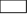 ……/…../ 201…Prof.Dr. Zeki TEKİNDEKAN